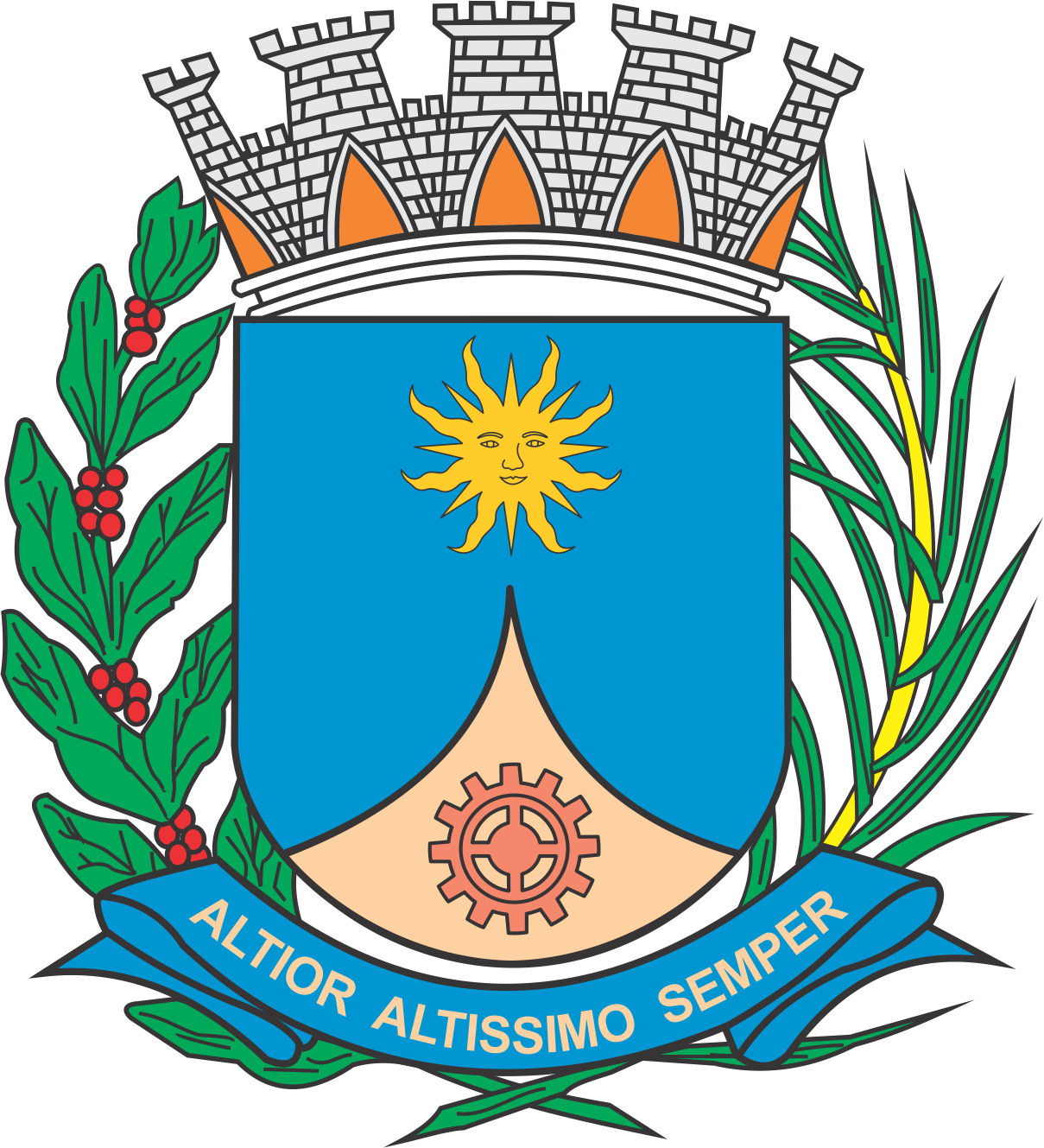 CÂMARA MUNICIPAL DE ARARAQUARAAUTÓGRAFO NÚMERO 299/2019PROJETO DE LEI NÚMERO 304/2019Dispõe sobre a abertura de crédito adicional suplementar e dá outras providências.		Art. 1º  Fica o Poder Executivo autorizado a abrir um crédito adicional suplementar, até o limite de R$ 124.000,00 (cento e vinte e quatro mil reais), para atender despesas com a contratação de empresa especializada para execução das obras de ampliação e adequação às normas vigentes de sistema de combate ao incêndio do teatro municipal, conforme demonstrativo abaixo:		Art. 2º  O crédito autorizado no artigo 1º desta lei será coberto com recursos orçamentários provenientes de anulação parcial das dotações abaixo vigentes e especificadas:		Art. 3º  Fica incluso o presente crédito adicional suplementar na Lei nº 9.138, de 29 de novembro de 2017 (Plano Plurianual - PPA), na Lei nº 9.320, de 18 de julho de 2018 (Lei de Diretrizes Orçamentárias - LDO), e na Lei nº 9.443, de 21 de dezembro de 2018 (Lei Orçamentária Anual - LOA).		Art. 4º  Esta lei entra em vigor na data de sua publicação.		CÂMARA MUNICIPAL DE ARARAQUARA, aos 18 (dezoito) dias do mês de setembro do ano de 2019 (dois mil e dezenove).TENENTE SANTANAPresidente02PODER EXECUTIVOPODER EXECUTIVO02.11SECRETARIA MUNICIPAL DE CULTURASECRETARIA MUNICIPAL DE CULTURA02.11.01COORDENADORIA EXECUTIVA DE CULTURACOORDENADORIA EXECUTIVA DE CULTURAFUNCIONAL PROGRAMÁTICAFUNCIONAL PROGRAMÁTICAFUNCIONAL PROGRAMÁTICA13CULTURA13.392DIFUSÃO CULTURAL13.392.013GESTÃO E A CESSO A CULTURA13.392.013.1PROJETO13.392.013.1.010REFORMAS E ADEQUAÇÕES DO TEATRO MUNICIPAL R$      124.000,00CATEGORIA ECONÔMICACATEGORIA ECONÔMICACATEGORIA ECONÔMICA4.4.90.51OBRAS E INSTALAÇÕES R$      124.000,00FONTE DE RECURSO1 - TESOURO1 - TESOURO02PODER EXECUTIVOPODER EXECUTIVO02.08SECRETARIA MUNICIPAL DE OBRAS E SERVIÇOS PÚBLICOSSECRETARIA MUNICIPAL DE OBRAS E SERVIÇOS PÚBLICOS02.08.01COORDENADORIA EXECUTIVA DE OBRAS PÚBLICASCOORDENADORIA EXECUTIVA DE OBRAS PÚBLICASFUNCIONAL PROGRAMÁTICAFUNCIONAL PROGRAMÁTICAFUNCIONAL PROGRAMÁTICA15URBANISMO15.451INFRA-ESTRUTURA URBANA15.451.067EXPANSÃO, MELHORIAS E MANUTENÇÃO EM EDÍFICIOS PÚBLICOS15.451.067.1PROJETO15.451.067.1.035CONSTRUÇÃO, REFORMA E AMPLIAÇÃO DOS PRÓPRIOS MUNICIPAIS R$      44.000,00CATEGORIA ECONÔMICACATEGORIA ECONÔMICACATEGORIA ECONÔMICA4.4.90.51OBRAS E INSTALAÇÕES R$      44.000,00FONTE DE RECURSO1 - TESOURO1 - TESOURO02.08.02COORDENADORIA EXECUTIVA DE SERVIÇOS PÚBLICOSCOORDENADORIA EXECUTIVA DE SERVIÇOS PÚBLICOSFUNCIONAL PROGRAMÁTICAFUNCIONAL PROGRAMÁTICAFUNCIONAL PROGRAMÁTICA15URBANISMO15.452SERVIÇOS URBANOS15.452.070SERVIÇOS FUNERÁRIOS15.452.070.1PROJETO15.452.070.1.036CONSTRUÇÃO DE SEPULTURAS NO CEMITÉRIO DAS CRUZES R$      45.600,00 CATEGORIA ECONÔMICACATEGORIA ECONÔMICACATEGORIA ECONÔMICA4.4.90.51OBRAS E INSTALAÇÕES R$      45.600,00 FONTE DE RECURSO1 - TESOURO1 - TESOURO02.11SECRETARIA MUNICIPAL DE CULTURASECRETARIA MUNICIPAL DE CULTURA02.05.01COORDENADORIA EXECUTIVA DE ACERVOS E PATRIMÔNIO HISTÓRICOCOORDENADORIA EXECUTIVA DE ACERVOS E PATRIMÔNIO HISTÓRICOFUNCIONAL PROGRAMÁTICAFUNCIONAL PROGRAMÁTICAFUNCIONAL PROGRAMÁTICA13CULTURA13.391PATRIMÔNIO, HISTÓRICO, ARTISTICO E ARQUEOLÓGICO13.391.014PRESERVAÇÃO DO PATRIMONIO HISTÓRICO E CULTURAL 13.391.014.1PROJETO13.391.014.1.021REFORMA E ADEQUAÇÃO DO ARQUIVO HISTÓRICO R$      34.400,00 CATEGORIA ECONÔMICACATEGORIA ECONÔMICACATEGORIA ECONÔMICA4.4.90.51OBRAS E INSTALAÇÕES R$      34.400,00 FONTE DE RECURSO1 - TESOURO1 - TESOURO